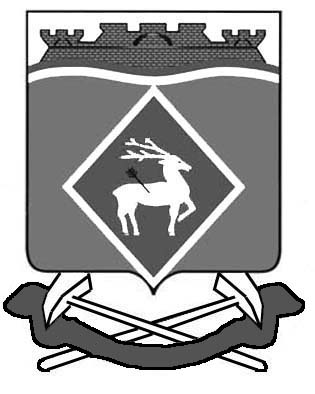 АДМИНИСТРАЦИЯ ГРУШЕВО-ДУБОВСКОГО СЕЛЬСКОГО ПОСЕЛЕНИЯПОСТАНОВЛЕНИЕ18.08.2016                                    №116                                 х. ГрушевкаВ соответствии с пунктом 6 ст. 91.14 Жилищного кодекса Российской Федерации, ПОСТАНОВЛЯЮ:Установить требования к порядку, форме и срокам информирования граждан, принятых на учет в качестве нуждающихся в предоставлении жилых помещений по договорам найма жилых помещений жилищного фонда социального использования, о количестве жилых помещений, которые могут быть предоставлены по договорам найма жилых помещений жилищного фонда социального использования (согласно приложению).Настоящее постановление вступает в силу с момента официального опубликования и подлежит размещению на сайте Грушево-Дубовского сельского поселения.Контроль за выполнением постановления  оставляю за собой.  Глава Администрации Грушево-Дубовского сельского поселения                                                               А.А.ПолупановПриложение 
к постановлению АдминистрацииГрушево-Дубовского  сельского поселения Требованияк порядку, форме и срокам информирования граждан, принятых на учет нуждающихся в предоставлении жилых помещений по договорам найма жилых помещений жилищного фонда социального  использования, о количестве жилых помещений, которые могут быть предоставлены по договорам найма жилых помещений жилищного  фонда социального использования     1. Наймодатели по договорам найма жилых помещений жилищного фонда социального использования (далее - наймодатель), предоставляющие или имеющие намерение предоставлять на территории муниципальному образованию жилые   помещения по указанному основанию (далее - Наймодатели) должны   предоставлять в Администрацию Грушево-Дубовского сельского поселения  следующую информацию: сведения о наймодателе - наименование, место нахождения, контактная информация, режим работы;б) сведения об общем количестве жилых помещений, которые могут быть представлены наймодателем жилых помещений социального использования, с указанием места их нахождения, количества и площадей квартир с различным количеством комнат по этажам наемных домов социального использования.2.	Указанная в пункте 1 настоящих Требований информация предоставляется наймодателями:а)	в первый раз - в течение одного месяца, со дня учета в муниципальном реестре наемных домов социального использования:земельного участка, предоставленного или предназначенного в соответствии с земельным законодательством для строительства наемного дома социального использования;наемного дома социального использования (в случае, если разрешение на ввод в эксплуатацию такого дома получено на момент вступления в силу настоящих Требований);б)	в последующем - не позднее одного рабочего дня, следующего за днем изменения такой информации. 3.  Информация,   указанная   в   пункте 1 настоящих Требований, предоставляется наймодателем в Администрацию Грушево-Дубовского сельского поселения на бумажном носителе и электронном носителе CD-ROM в формате Microsoft Word for Windows по форме, установленной Администрацией Грушево-Дубовского сельского поселения.4.	Информация о количестве жилых помещений, которые могут быть предоставлены по договорам найма жилых помещений жилищного фонда социального использования (далее - жилые помещения, которые могут быть предоставлены) размещается  Администрацией Грушево-Дубовского сельского поселения:а)	 на сайте Администрации Грушево-Дубовского сельского поселения в сети «Интернет»;б)  на  информационных   стендах   в   помещении Администрации Грушево-дубовского сельского поселения предназначенном для приема документов для постановки на учет граждан, нуждающихся в предоставлении жилых помещений по договорам найма жилых помещений жилищного фонда социального использования.Указанная в пункте 1 настоящих Требований информация должна обновляться на сайте и стендах, указанных в пункте 4 настоящих Требований, один раз в квартал при наличии изменений.Информация, указанная в пункте 1 настоящих Требований, может размещаться наймодателем на его сайте в сети «Интернет».      7. Информация, указанная в пункте 1 настоящих Требований, должна размещаться на информационных стендах в помещении такого наймодателя, предназначенном для приема заявлений граждан о предоставлении жилого помещения по договору найма жилого помещения жилищного фонда социального использования, и должна обновляться не позднее рабочего дня, следующего за днем изменения такой информации.      8.	В случае обращения гражданина, принятого на учет нуждающихся в предоставлении жилых помещений по договорам найма жилых помещений жилищного фонда социального использования, о получении информации, указанной в пункте 1 настоящих Требований, наймодатель обязан:а)	при письменном обращении - направить письменный ответ в порядке и сроки, указанные в пунктах  9 - 11 настоящих Требований;б) при устном обращении в помещении такого наймодателя, предназначенном для приема заявлений граждан о предоставлении жилого помещения по договору найма жилого помещения жилищного фонда социального использования, - дать ответ непосредственно после обращения;в)	при устном обращении по телефону, в том числе во время работы «горячей линии», - дать ответ непосредственно после обращения;г)	при запросе в электронной форме (по электронной почте) - в течение 10 рабочих дней со дня поступления запроса. При этом ответ на запрос в электронном виде направляется по электронной почте и должен содержать текст запроса гражданина, запрашиваемую информацию в объеме, указанном в пункте 1 настоящих Требований, фамилию, имя, отчество и должность сотрудника наймодателя, направляющего информацию заявителю.9.	Предоставление информации по письменному запросу осуществляется наймодателем в течение 10 рабочих дней со дня его поступления посредством направления почтового отправления в адрес гражданина, либо выдачи запрашиваемой информации лично гражданину по месту нахождения наймодателя, либо направления информации по адресу электронной почты гражданина в случае указания такого адреса в запросе.В письменном запросе, подписанном гражданином, указываются наймодатель, в адрес которого направляется запрос, фамилия, имя и отчество гражданина, излагается суть заявления, а также в случае направления письменного запроса наймодателю указывается почтовый адрес, по которому должен быть направлен ответ, и способ получения информации (посредством почтового отправления или выдачи лично гражданину).Письменный запрос, поступивший в адрес наймодателя, подлежит регистрации в день его поступления с присвоением ему регистрационного номера и проставлением штампа соответствующего наймодателя.Принятые в электронном виде запросы, а также полученные письменные запросы и копии ответов гражданам хранятся наймодателем на электронном и бумажном носителях не менее 5 лет.Ведущий специалист                                             Л.Н.Калашникова      Об установлении    требований  к  порядку, форме и срокам информирования граждан, принятых на учет в качестве нуждающихся в   предоставлении     жилых помещений жилищного фонда социального использования, о количестве  жилых  помещений,  которые могут быть предоставлены по  договорам найма  жилых  помещений жилищного фонда  социального  использования